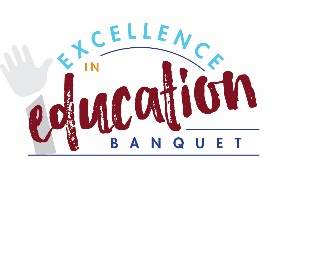 2022 Excellence in Education ScholarshipApplication InstructionsThis form is for instructions only and not to be returned with the application. Please ensure the applicant, principal, counselor, and/or teacher receive these instructions.   Criteria:This scholarship is open to high school seniors who are in a Northland school district.There is no limit to the number of applications each school can submit. All applications will be judged, and the highest scores will receive a scholarship. Last year, a total of thirty-two scholarships were awarded.One (1) scholarship will be guaranteed to each high school if at least three (3) are submitted.Additional scholarships will be based upon the number of scholarships donated/available and given in order of the judge’s scores on the applications.Nominee shall complete the application form (complete all required information for higher judging scores).One (1) additional form shall be submitted from a principal, teacher, or counselor. Please type or print clearly on the nomination form. All applications will be judged; however, only winners notified will receive a scholarship.Please forward completed application form as a Word document or PDF, and a digital photograph separate from application, to kim.giddings@nkcschools.org for use at the Education Banquet. All submitted photos must be jpg files; head shot only; filed by the nominee’s last name, and uploaded separate from the applications.No resumes please.The deadline for applications to be turned into Kim Giddings at kim.giddings@nkcschools.org is Friday, February 18, 2022. Applications will be reviewed and submitted to the NRCC Chamber office by Friday, February 25, 2022.ONLY SCHOLARSHIP WINNERS RECEIVING A SCHOLARSHIP WILL BE NOTIFIED AND INVITED TO ATTEND THE EXCELLENCE IN EDUCATION BANQUET ON APRIL 26, 2022Checklist:__ One (1) Scholarship Nomination by Principal, Teacher or Counselor (Reviewed for accuracy)__ Electronic Photo: head shot, color, jpg file format uploaded separate from application   2022 Excellence in Education Scholarship ApplicationTo Be Completed by NomineeApplications will be judged on completion of all information   Student Name:  ___________________________________________________________________________Home Address: ___________________________________________________________________________Name of Parent(s) or Guardian(s): ____________________________________________________________Home Phone: ____________________________ Email:  _________________________________________High School: ______________________________ Current Cumulative Grade Point Average:  ____________Why are you seeking this scholarship?   (50 - 100 words maximum)In-School Activities:Community Activities:Current Career or Work Activities:Identify Any Colleges or Programs at Which You Have Been Accepted:Career Goals:No resumes pleasePlease forward a digital head shot separate from your application to your school facilitator to be used during the Education Banquet    2022 Excellence in Education Scholarship ApplicationTo Be Completed by Principal, Counselor, Organization Coordinator and/or Teacher, etc.  Student Name:  ___________________________________________________________________________School District:  _________________________________  High School:  ______________________________Form Completed By: _______________________________________________________________________		               Name                  Specify Title (Principal, Counselor, Organization Coordinator and/or Teacher, etc.)Your Phone Number: 						 Your Email:						 Applications will be judged on completion of all information   1.  	Give specific examples of how nominee excels in activities in school:2. 	Give specific examples of nominee’s activities in the community:3.  	Give specific examples of why the nominee deserves this scholarship: